19.09. – 03.10.2021./tylko do użytku wewnętrznego/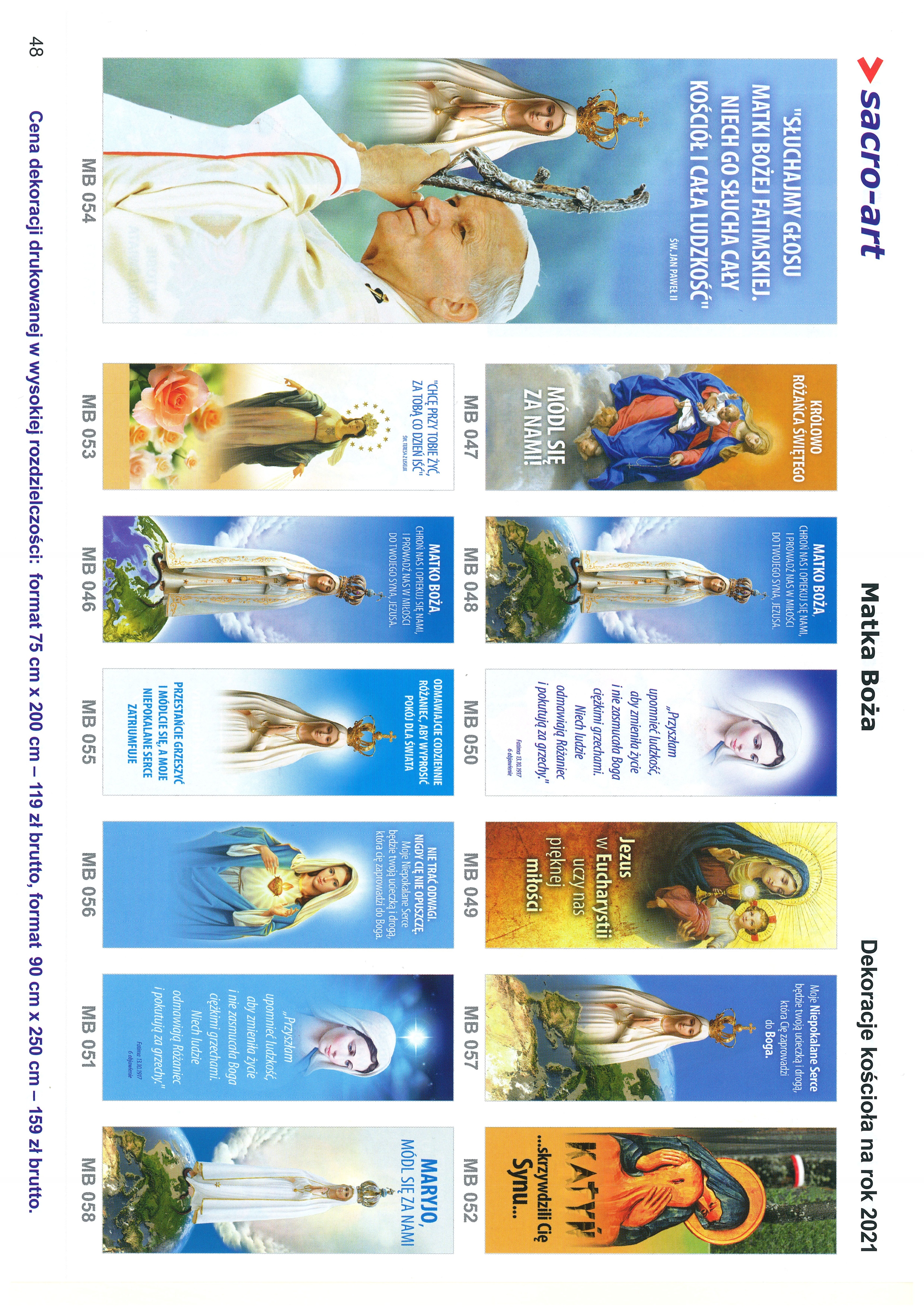 OGŁOSZENIA PARAFIALNE - 19.09. – 03.10.2021.*Serdeczne Bóg zapłać za Wasze modlitwy, prace i ofiary na rzecz
  naszej parafii i naszych kościołów.*W niedzielę (26.09.) przedstawiciele Rady Parafialnej będą zbierać 
  ofiary na potrzeby kościoła w Niemysłowicach. Za składane ofiary 
  serdeczne Bóg zapłać.*W piątek, 1.10. odbędzie się Odwiedzanie chorych i starszych 
  parafian: Niemysłowice od. godz. 9.45; Czyżowice od godz. 10.30. *Spotkania z dziećmi przygotowującymi się do przyszłorocznej 
   1 Komunii św. oraz z ich rodzicami:   Niemysłowice – czwartek, 23 września, godz. 18.35 – po Mszy 
   św. /w kościele/   Czyżowice – sobota, 25 września, godz. 18.45 /w kościele/.
*Spotkanie z kandydatami do Sakr. Bierzmowania: Czyżowice, 
  piątek, 1 października, godz. 16.30 /Msza św. i spotkanie w kościele/.   Niemysłowice – piątek, 1 października, godz. 18.00 
  /Msza św. i spotkanie w kościele/.
*W czwartek, 23 września około godziny 15.00 – 16.00 można  
   ofiarować dary ziemi itp. na potrzeby klasztoru Ojców 
   Franciszkanów w Prudniku – Lesie.
*Zapraszamy w październiku na Nabożeństwa Różańcowe: 
  w Niemysłowicach - od poniedziałku do soboty o g. 17.30 i w niedzielę 
  po Mszy św. o g. 11.00. (wtorek-Różaniec-rano, o g. 9.30, po Mszy św.).
  W Czyżowicach - od poniedziałku do soboty o g. 17.30 i w niedzielę 
  po Mszy św. o g. 9.15. 
*Odeszły do wieczności: 27.08..2021 r. – Karolina Wielgos (l.89),   zam. w Strzelcach Opolskich, pochodząca z Czyżowic 
  i 4.09.2021 r. - Anastazja Szandurska (l. 94), zam. w Czyżowicach. 
  Wieczny odpoczynek…
 PARAFIA ŚW. ANNY W NIEMYSŁOWICACH     
 /FILIA W CZYŻOWICACH PW. NAJŚWIĘTSZEGO SERCA PANA JEZUSA/
e-mail: parafianiemyslowice@op.pl; www.niemyslowice.pltel.: 601-861-252PORZĄDEK NABOŻEŃSTW  19.09. – 03.10.2021.  PORZĄDEK NABOŻEŃSTW  19.09. – 03.10.2021.  PORZĄDEK NABOŻEŃSTW  19.09. – 03.10.2021.  PORZĄDEK NABOŻEŃSTW  19.09. – 03.10.2021.  XXV NIEDZIELA ZWYKŁA, 19 września /kolekta na potrzeby Diecezji/XXV NIEDZIELA ZWYKŁA, 19 września /kolekta na potrzeby Diecezji/XXV NIEDZIELA ZWYKŁA, 19 września /kolekta na potrzeby Diecezji/XXV NIEDZIELA ZWYKŁA, 19 września /kolekta na potrzeby Diecezji/7.30Za + Antoninę, Władysława, Mieczysława i Franciszka Borkowskich, Julię i Andrzeja Siergiej oraz Stanisławę 
i Andrzeja Pęgiel.Za + Bogusławę Jankowską w 6. r. śm. oraz ++ rodziców Władysława i Zofię Jankowskich.Za + Antoninę, Władysława, Mieczysława i Franciszka Borkowskich, Julię i Andrzeja Siergiej oraz Stanisławę 
i Andrzeja Pęgiel.Za + Bogusławę Jankowską w 6. r. śm. oraz ++ rodziców Władysława i Zofię Jankowskich.Za + Antoninę, Władysława, Mieczysława i Franciszka Borkowskich, Julię i Andrzeja Siergiej oraz Stanisławę 
i Andrzeja Pęgiel.Za + Bogusławę Jankowską w 6. r. śm. oraz ++ rodziców Władysława i Zofię Jankowskich.9.30W Czyżowicach:Za + Teresę i Stanisława Fertała oraz Stanisława Kamińskiego.Za ++ rodziców Marię i Jana Zebzda, ++ dziadków Antoninę i Antoniego Zebzda, Katarzynę i Alojzego Herbowskich 
oraz wujka Grzegorza Herbowskiego i Józefę Lewandowską.Za + męża Stanisława Licznara w 10. r. śm.O zdrowie i bł. Boże w rodzinie Krystyny i Mateusza Minartowicz oraz o opiekę Bożą nad córką Basią.O zdrowie i bł. Boże w rodzinie Wiesława, i Aleksandry Stanek i o opiekę Bożą nad Wiktorią.O zdrowie i bł. Boże dla Janiny Taradaj w 70. r. urodzin.W Czyżowicach:Za + Teresę i Stanisława Fertała oraz Stanisława Kamińskiego.Za ++ rodziców Marię i Jana Zebzda, ++ dziadków Antoninę i Antoniego Zebzda, Katarzynę i Alojzego Herbowskich 
oraz wujka Grzegorza Herbowskiego i Józefę Lewandowską.Za + męża Stanisława Licznara w 10. r. śm.O zdrowie i bł. Boże w rodzinie Krystyny i Mateusza Minartowicz oraz o opiekę Bożą nad córką Basią.O zdrowie i bł. Boże w rodzinie Wiesława, i Aleksandry Stanek i o opiekę Bożą nad Wiktorią.O zdrowie i bł. Boże dla Janiny Taradaj w 70. r. urodzin.W Czyżowicach:Za + Teresę i Stanisława Fertała oraz Stanisława Kamińskiego.Za ++ rodziców Marię i Jana Zebzda, ++ dziadków Antoninę i Antoniego Zebzda, Katarzynę i Alojzego Herbowskich 
oraz wujka Grzegorza Herbowskiego i Józefę Lewandowską.Za + męża Stanisława Licznara w 10. r. śm.O zdrowie i bł. Boże w rodzinie Krystyny i Mateusza Minartowicz oraz o opiekę Bożą nad córką Basią.O zdrowie i bł. Boże w rodzinie Wiesława, i Aleksandry Stanek i o opiekę Bożą nad Wiktorią.O zdrowie i bł. Boże dla Janiny Taradaj w 70. r. urodzin.11.00Za + Jakuba Sokołowskiego w r. śm., + żonę Marię 
i brata Kazimierza.O bł. Boże dla Lucyny i Wiesława Horbowych 
z okazji 40. r. ślubu oraz o bł. Boże w rodzinie.O bł. Boże dla Marii i Rudolfa Karpińskich 
z okazji 45. r. ślubu.O zdrowie i bł. Boże dla Krystyny Chrząszczkiewicz z okazji 77. r. urodzin oraz dla Aleksandry i Dariusza Młynarczyków 
z okazji urodzin.Za + Jakuba Sokołowskiego w r. śm., + żonę Marię 
i brata Kazimierza.O bł. Boże dla Lucyny i Wiesława Horbowych 
z okazji 40. r. ślubu oraz o bł. Boże w rodzinie.O bł. Boże dla Marii i Rudolfa Karpińskich 
z okazji 45. r. ślubu.O zdrowie i bł. Boże dla Krystyny Chrząszczkiewicz z okazji 77. r. urodzin oraz dla Aleksandry i Dariusza Młynarczyków 
z okazji urodzin.Za + Jakuba Sokołowskiego w r. śm., + żonę Marię 
i brata Kazimierza.O bł. Boże dla Lucyny i Wiesława Horbowych 
z okazji 40. r. ślubu oraz o bł. Boże w rodzinie.O bł. Boże dla Marii i Rudolfa Karpińskich 
z okazji 45. r. ślubu.O zdrowie i bł. Boże dla Krystyny Chrząszczkiewicz z okazji 77. r. urodzin oraz dla Aleksandry i Dariusza Młynarczyków 
z okazji urodzin.Poniedziałek, 20 września - Wsp. św. męczenników Andrzeja   
      Kim Teagon, kapłana, Pawła Chong Hasang i TowarzyszyPoniedziałek, 20 września - Wsp. św. męczenników Andrzeja   
      Kim Teagon, kapłana, Pawła Chong Hasang i TowarzyszyPoniedziałek, 20 września - Wsp. św. męczenników Andrzeja   
      Kim Teagon, kapłana, Pawła Chong Hasang i TowarzyszyPoniedziałek, 20 września - Wsp. św. męczenników Andrzeja   
      Kim Teagon, kapłana, Pawła Chong Hasang i Towarzyszy18.00Za ++ rodziców Rudolfa i Janinę Koryzna, + siostrę Ludmiłę, brata Zbigniewa, dziadków i ++ z pokrewieństwa.Za ++ rodziców Rudolfa i Janinę Koryzna, + siostrę Ludmiłę, brata Zbigniewa, dziadków i ++ z pokrewieństwa.Za ++ rodziców Rudolfa i Janinę Koryzna, + siostrę Ludmiłę, brata Zbigniewa, dziadków i ++ z pokrewieństwa.Wtorek, 21.09.-Święto św. Mateusza, Apostoła i EwangelistyWtorek, 21.09.-Święto św. Mateusza, Apostoła i EwangelistyWtorek, 21.09.-Święto św. Mateusza, Apostoła i EwangelistyWtorek, 21.09.-Święto św. Mateusza, Apostoła i Ewangelisty9.00Za Parafian.             Za Parafian.             Za Parafian.             Środa, 22 wrześniaŚroda, 22 wrześniaŚroda, 22 wrześniaŚroda, 22 września18.0018.00Za ++ księży i siostry zakonne z Parafii Niemysłowice.Za ++ księży i siostry zakonne z Parafii Niemysłowice.Czwartek, 23 września -Wspomnienie św. O. Pio z PietrelcinyCzwartek, 23 września -Wspomnienie św. O. Pio z PietrelcinyCzwartek, 23 września -Wspomnienie św. O. Pio z PietrelcinyCzwartek, 23 września -Wspomnienie św. O. Pio z Pietrelciny18.0018.00Za + Helenę Krzesińską  (ofiarowana przez D.P.„Janus-Bartnik”).Za + Helenę Krzesińską  (ofiarowana przez D.P.„Janus-Bartnik”).Piątek, 24 wrześniaPiątek, 24 wrześniaPiątek, 24 wrześniaPiątek, 24 września18.0018.00Msza św. Szkolna: Za + Stefanię Pałys w r. śm., Feliksa 
              Pałys, + Jana Łacinę w r. śm. i + Rozalię Łacina.Msza św. Szkolna: Za + Stefanię Pałys w r. śm., Feliksa 
              Pałys, + Jana Łacinę w r. śm. i + Rozalię Łacina.Sobota, 25 wrześniaSobota, 25 wrześniaSobota, 25 wrześniaSobota, 25 września18.0018.0018.00W Czyżowicach: O zdrowie i bł. Boże dla Patrycji i Marka  
                        Licznar z okazji 1. r. ślubu XXVI NIEDZIELA ZWYKŁA, 26 wrześniaXXVI NIEDZIELA ZWYKŁA, 26 wrześniaXXVI NIEDZIELA ZWYKŁA, 26 wrześniaXXVI NIEDZIELA ZWYKŁA, 26 września7.307.30Za ++ rodziców Marę i Daniela Koliszczak w r. śm, 
ich ++ dzieci, Wacława i Wandę Chrzanowicz, i + siostrę Bogusławę.Za ++ rodziców Marę i Daniela Koliszczak w r. śm, 
ich ++ dzieci, Wacława i Wandę Chrzanowicz, i + siostrę Bogusławę.9.309.30W Czyżowicach:Za + ojca Pawła Galik, Karolinę, Bazylego i Jana Galik 
oraz ++ rodziców Teofilę i Czesława Boskich.Za + Włodzimierza Nawalany w 1. r. śm
O bł. Boże dla Niny Licznar oraz jej rodziców i chrzestnych./Po Mszy św. Nina Licznar otrzyma Sakrament Chrztu św. /W Czyżowicach:Za + ojca Pawła Galik, Karolinę, Bazylego i Jana Galik 
oraz ++ rodziców Teofilę i Czesława Boskich.Za + Włodzimierza Nawalany w 1. r. śm
O bł. Boże dla Niny Licznar oraz jej rodziców i chrzestnych./Po Mszy św. Nina Licznar otrzyma Sakrament Chrztu św. /11.00       11.00       Za + Marię i Michała Woźniak, Karolinę i Stanisława Piotrowskich oraz ++ dziadków.O bł. Boże dla Aliny i Jana Pałyga z okazji 25. r. ślubu, 
o opiekę Bożą nad rodziną oraz za + Michała Marszałek.Za + Marię i Michała Woźniak, Karolinę i Stanisława Piotrowskich oraz ++ dziadków.O bł. Boże dla Aliny i Jana Pałyga z okazji 25. r. ślubu, 
o opiekę Bożą nad rodziną oraz za + Michała Marszałek.Poniedziałek, 27.09. - Wsp. św. Wincentego A Paulo, kapłanaPoniedziałek, 27.09. - Wsp. św. Wincentego A Paulo, kapłanaPoniedziałek, 27.09. - Wsp. św. Wincentego A Paulo, kapłanaPoniedziałek, 27.09. - Wsp. św. Wincentego A Paulo, kapłana18.00Za + Genowefę w 3. r. śm. i Marcina Kościelniak, 
++ dziadków z obu stron i + Zbigniewa Kościelniaka. Za + Genowefę w 3. r. śm. i Marcina Kościelniak, 
++ dziadków z obu stron i + Zbigniewa Kościelniaka. Za + Genowefę w 3. r. śm. i Marcina Kościelniak, 
++ dziadków z obu stron i + Zbigniewa Kościelniaka. Wtorek, 28 września – Wsp. św. Wacława, męczennikaWtorek, 28 września – Wsp. św. Wacława, męczennikaWtorek, 28 września – Wsp. św. Wacława, męczennikaWtorek, 28 września – Wsp. św. Wacława, męczennika9.009.00Za Parafian.Za Parafian.Środa, 29 wrześniaŚwięto św. Archaniołów MICHAŁA, GABRIELA I RAFAŁAŚroda, 29 wrześniaŚwięto św. Archaniołów MICHAŁA, GABRIELA I RAFAŁAŚroda, 29 wrześniaŚwięto św. Archaniołów MICHAŁA, GABRIELA I RAFAŁAŚroda, 29 wrześniaŚwięto św. Archaniołów MICHAŁA, GABRIELA I RAFAŁA18.0018.00Za + Michała Kwiatek i Bożenę Kmuk.
Za + Zbigniewa Koryznę w dniu urodzin.Za + Michała Kwiatek i Bożenę Kmuk.
Za + Zbigniewa Koryznę w dniu urodzin.Czwartek, 30.10. - Wsp. św. Hieronima, kapł. i dokt. Kośc.Czwartek, 30.10. - Wsp. św. Hieronima, kapł. i dokt. Kośc.Czwartek, 30.10. - Wsp. św. Hieronima, kapł. i dokt. Kośc.Czwartek, 30.10. - Wsp. św. Hieronima, kapł. i dokt. Kośc.18.0018.00Za ++ z rodzin Baranieckich, Szewczuków, Burków, Krzyżaków i Tobiaszów.Za ++ z rodzin Baranieckich, Szewczuków, Burków, Krzyżaków i Tobiaszów.1 Piątek, 1.10. - Wsp. św. Teresy od Dzieciątka Jezus 1 Piątek, 1.10. - Wsp. św. Teresy od Dzieciątka Jezus 1 Piątek, 1.10. - Wsp. św. Teresy od Dzieciątka Jezus 1 Piątek, 1.10. - Wsp. św. Teresy od Dzieciątka Jezus 16.3016.30W Czyżowicach: Różaniec i Msza św. Szkolna:
Za + Mariana Jankowskiego
(ofiarowana przez D.P.„Janus-Bartnik”).W Czyżowicach: Różaniec i Msza św. Szkolna:
Za + Mariana Jankowskiego
(ofiarowana przez D.P.„Janus-Bartnik”).18.0018.00Różaniec i Msza św. Szkolna:Za + Karolinę i Stanisława Piotrowskich oraz Bronisławę, Kajetana i Stanisława Łapiak.Różaniec i Msza św. Szkolna:Za + Karolinę i Stanisława Piotrowskich oraz Bronisławę, Kajetana i Stanisława Łapiak.1 Sobota, 2 października – Wsp. św. Aniołów Stróżów1 Sobota, 2 października – Wsp. św. Aniołów Stróżów1 Sobota, 2 października – Wsp. św. Aniołów Stróżów1 Sobota, 2 października – Wsp. św. Aniołów Stróżów17.30W Czyżowicach - Różaniec i Msza św.:Za + Anastazję Szandurską w 30. dniu po śm..
Za + Karolinę Wielgos w 30. dniu po śm.W Czyżowicach - Różaniec i Msza św.:Za + Anastazję Szandurską w 30. dniu po śm..
Za + Karolinę Wielgos w 30. dniu po śm.W Czyżowicach - Różaniec i Msza św.:Za + Anastazję Szandurską w 30. dniu po śm..
Za + Karolinę Wielgos w 30. dniu po śm.XXVII NIEDZIELA ZWYKŁA, 3.10.       /kolekta na potrzeby Diecezji/XXVII NIEDZIELA ZWYKŁA, 3.10.       /kolekta na potrzeby Diecezji/XXVII NIEDZIELA ZWYKŁA, 3.10.       /kolekta na potrzeby Diecezji/XXVII NIEDZIELA ZWYKŁA, 3.10.       /kolekta na potrzeby Diecezji/7.307.30Za + Edwarda Biernackiego oraz ++ z rodziny Biernackich 
i Englotów.Za + Edwarda Biernackiego oraz ++ z rodziny Biernackich 
i Englotów.9.15 9.15 W Czyżowicach:Za + męża Pawła Niedźwieckiego w 4. r. śm. (po Mszy św. Różaniec - w październiku, w Czyżowicach, 
  w niedziele Msze św. odbywają się o g. 9.15, ze względu na Różaniec) W Czyżowicach:Za + męża Pawła Niedźwieckiego w 4. r. śm. (po Mszy św. Różaniec - w październiku, w Czyżowicach, 
  w niedziele Msze św. odbywają się o g. 9.15, ze względu na Różaniec) 11.0011.00Za + mamę Stefanię w 7. r. śm., ojca Stanisława i siostrę Bernadetę Biszkowieckich, ++ dziadków Zofię i Jana Mazur oraz Rozalię i Kajetana Biszkowieckich.
Za + Szczepana i Eleonorę Jedlińską oraz ++ rodzeństwo.
O zdrowie i bł. Boże dla męża Włodzimierza Bedryj z okazji 84. r. urodzin oraz dla Doroty i Andrzeja Bedryj z okazji 
25. r. ślubu.                                    (po Mszy św. Różaniec)Za + mamę Stefanię w 7. r. śm., ojca Stanisława i siostrę Bernadetę Biszkowieckich, ++ dziadków Zofię i Jana Mazur oraz Rozalię i Kajetana Biszkowieckich.
Za + Szczepana i Eleonorę Jedlińską oraz ++ rodzeństwo.
O zdrowie i bł. Boże dla męża Włodzimierza Bedryj z okazji 84. r. urodzin oraz dla Doroty i Andrzeja Bedryj z okazji 
25. r. ślubu.                                    (po Mszy św. Różaniec)